ir1t·vv ?rtiěl 	,,,,..,..,, _ .:,1;;;;,;;;oo Praha 3Smlouva č. NPÚ-ÚPS I 2007H1170005-1 /2017/I///Dodatek č. 1smlouvy o dílo č. NPÚ - ÚPS /356/2017 ,2007Hll 70005uzavřená dle příslušných ustanovení občanského zákoníku mezi smluvními stranamiNárodní památkový ústavValdštejnské nám. 3, PSČ 118 O 1 Praha 1 - Malá Strana, IČ: 75032333, DIČ: CZ75032333,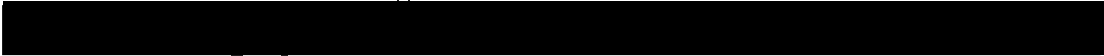 zastoupený: Mgr. Dušanem Michelfeitem, ředitelem   územní památkové správy v Praze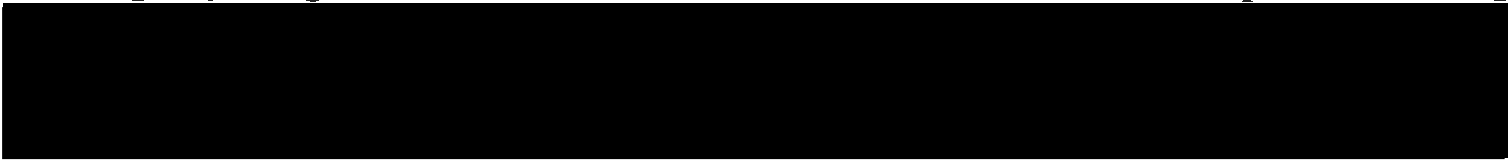 /Joručovacíadresa:Národní památkový ústav, územní památková správa v Praze Sabinova 373/5, 130 11 Praha 3(dále jen „objednatel")aGEMAARTGROUP a.s.se sídlem:  Haštalská 760/27, 110 00 Prahal IČ : 26437741DIČ: CZ26437741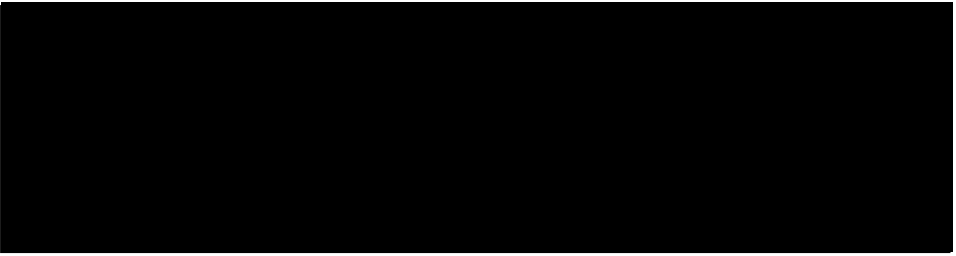 uzavírají tento dodatek:Předmět dodatkuTímto dodatkem se stanovuje rozsah méněprací a víceprací. V průběhu stavby a prováděného ZAV byly zjištěny nálezové situace. Jedná se o změny na základě nepředvídatelného zjištění v době provádění stavby, které nejsou zapříčiněny jakýmikoli nedostatky v řádném provádění díla. Mění se celkový rozsah díla specifikovaný v původní smlouvě a nově se stanovuje celková cena díla.Cena dílaZměny jsou obsaženy v přiloženém změnovém listu č. 1, který je k tomuto dodatku přiložen a tvoří jeho  nedílnou součást:Příloha č.1 schválené méněpráce ZL 1 Celkem bez DPH-  282 531,00 KčDPH 21% 	59 331 60 Kčcelková cena s DPH	341862,60 KčPříloha č.1 schválené vícepráce ZL 1 Celkem bez DPH280 855,00 KčDPH 21% 	58 979 55 Kčcelková cena s DPH	339 834,55 KčStrana 1(celkem 2),Celková cena díla se stanovuje Celkem bez DPH dle SoD MéněpráceVícepráce Celkem bez DPH DPH 21%Smlouva č. NPÚ-ÚPS I 2007Hll70005-1 /20172 488 686,00 Kč-282 531,00 Kč280 855,00 Kč2 487 010,00 Kč522 272 lOKčCelková cena s DPH	3 009 282,10 KčZávěrečná ustanoveníTento dodatek nabývá platnosti dnem jejího podpisu oběma smluvními stranami a účinnosti dle Zákona č.340/2015 Sb., o zvláštních podmínkách účinnosti některých smluv, uveřejňování těchto smluv a o registru smluv (zákon o registru smluv).Je sepsán ve dvou vyhotoveních, z nichž objednatel a zhotovitel obdrží po jednom vyhotovení. Ostatní ujednání smlouvy a dodatků se tímto dodatkem nemění.           V Praze, dne 20.11. 2017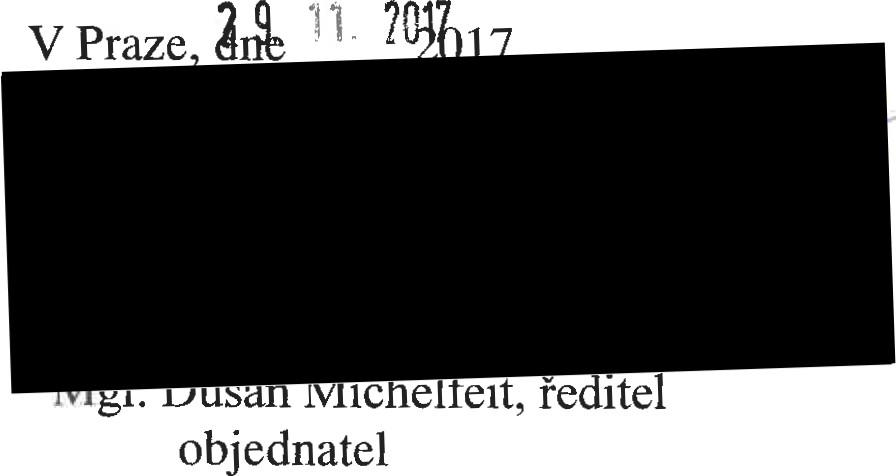 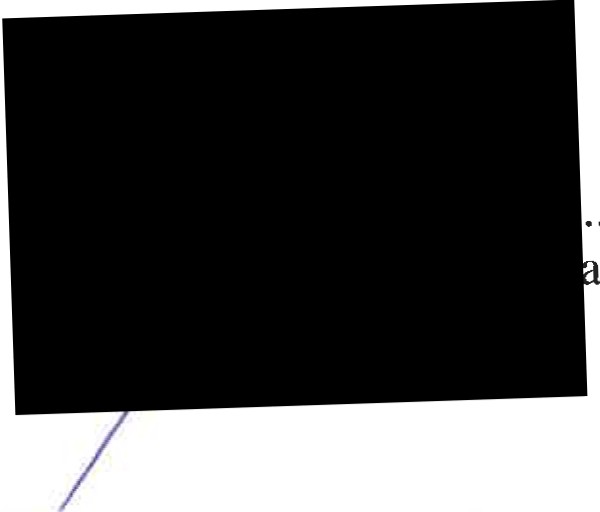 .;f:MA ART 6ROLF a.9. @liilská 760127·. i IJC P:aha 1. 'J: 264:l7741..    G/26437741'" n;:, "obChOdnim rejstrlku, vedeného··;! ,;o;•1,n SOUd::!m v Praze oddíl l!I, Vlti•M 1111Strana 2 (celkem 2)Smlouva č. NPÚ-ÚPS I 2007Hl170005-1 /2017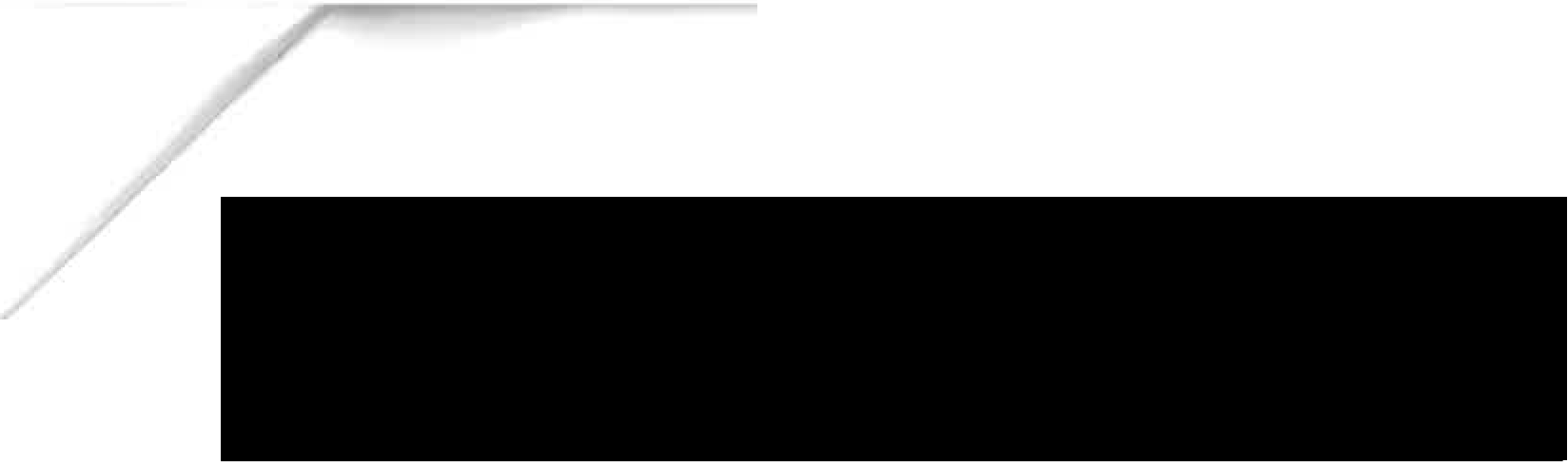 Strana 3 (celkem 3)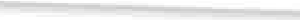 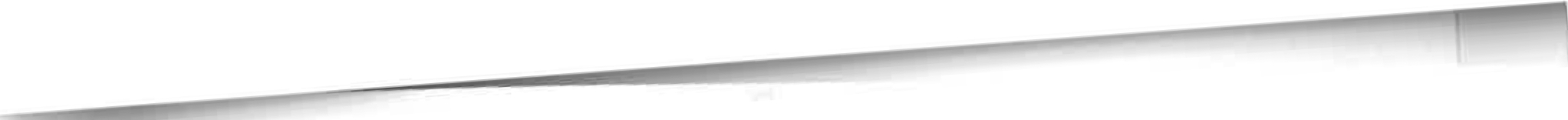 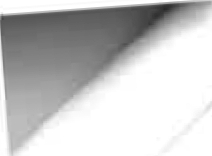 I,·.fI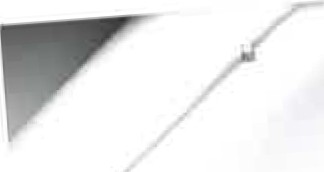 číslo ZL: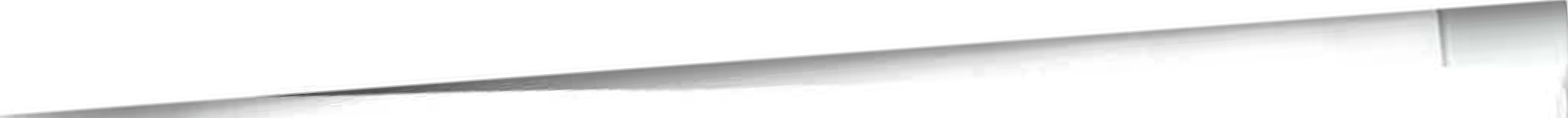 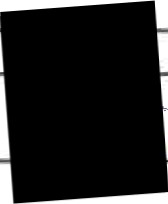 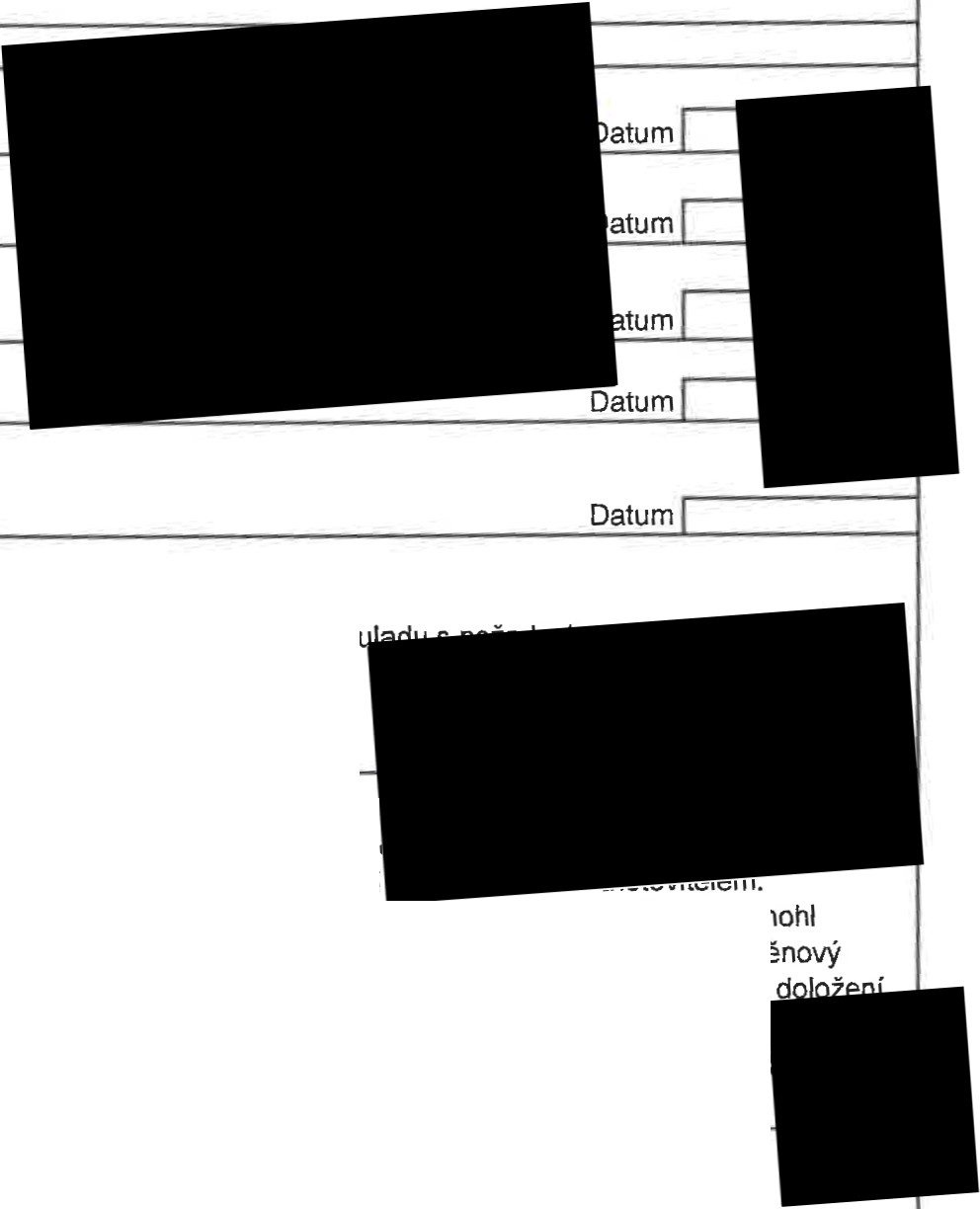 "Vícepráce, méněpráce" - Změna závazku ze smlouvy	01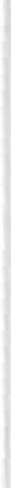 jiné vlivy (na změnu PO apod.):přílohy :	1. Rozpočet ZL podpis zhotovitele :vyjádření projektanta : vyjádření TOS :vyjádření projektového manažera: (objednatele NPÚ)Vyjádřeni projektantaRozsah díla byl v tomto případě upřesněn tak , aby reflektoval zjištěný stav a umožnil docílit využití v so zákona 134/2016 Sb„ § 222 (6). )Vyjádření TOSNutnost dodatečných stavebních prací vznikla v důsledku objektivně nepředvídatelných okolností a uved provedení původnlch stavebních prací, tj. stavebních prací vymezených smlouvou o dílo uzavřenou meziVzhledem k objektivně nepředvídatelné povaze okolností, které ke vzniku nutnosti uvedených dodatečných stavebních prací vedly, nemohlzadavatel tím spíše, i přes vynaložení veškeré náležité péče, s to předvídat nutnost jejich vzniku. Na uvedené změny byl zpracován změnový rozpočet obsahujlcí jak více náklady, tak méně náklady. Tento rozpočet zhotovitel ocenil a byl vyzván v souladu s platnou legislativou o d  - že jednotkové ceny položek nad rámec SoD.TDI tedy provedl kontrolu cen obvyklých porovnáním s cenovou soustavou URS. Nové pol odpovídají aktuální cenové hladině URS. Na základě této kontroly TOS souhlasí s předloženou nabídkou a cenou jednotlivých položek. prověřen navrhovaný rozsah a cenová tvorba kalkulace - bez připomínek . Vše dle zákona 134/2016 Sb„ § 222 (6).)Vyjádřeni investoraRealizace těchto prací bude na základě zjištěného skutečného stavu při provádění stavebních prací v souladu se slučitelnosti s již provedenými pracemi, a to při respektování požadavku orgánu státní památkové péče. (Vše dle zákona 134/2016 Sb„ § 222 (6).Další vyjádřeniGEMA ARHaštalská 76110 00 Praha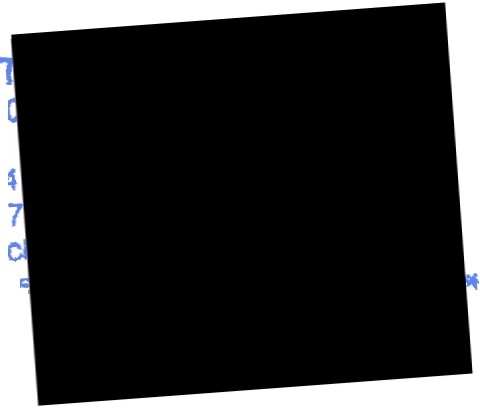 iČO: 2643774 DIČ: CZ2643Zapsaná v obVfěstským seH.       .„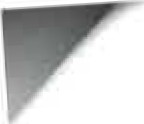 Název stavbyJKSO	f' ---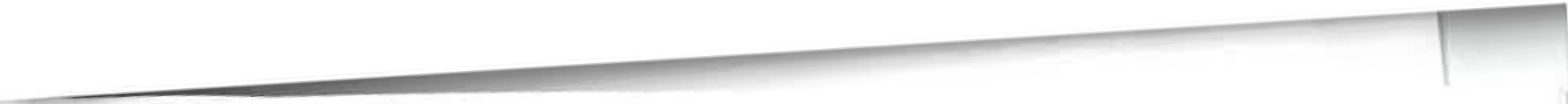 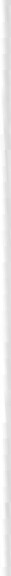 SOUPIS PRACÍ, DODÁVEK A SLUŽEB S VÝKAZEM VÝMĚR-KRYCÍ LIST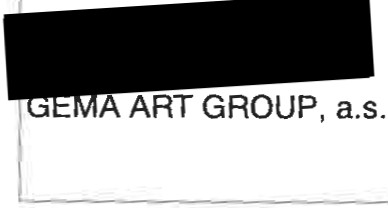 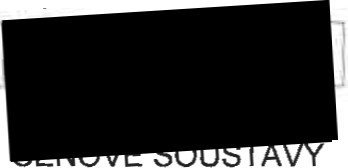 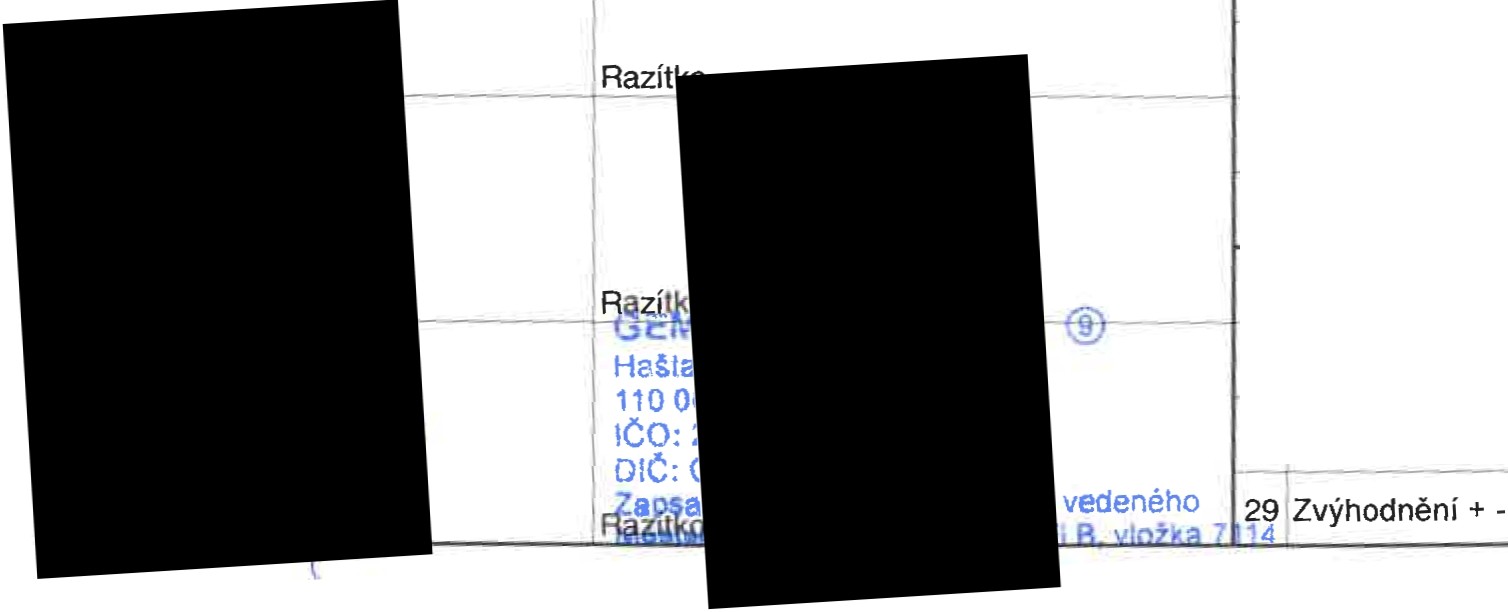 Název objektuNázev částiEČOMísto	IKrakovecrI	-: 	Objednatel	v,ÚPS v Praze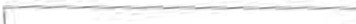 Projektant Zhotovitel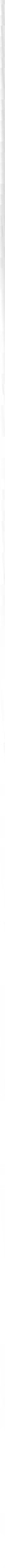 IČ	DIČIRozpočet číslo	ZpracovalROZPOČET JE ZPRACOVÁN PODLE Dne 	 	URS PRAHA A VYHLÁŠKY 169/2016 Sb.Měrné a účelové jednotkyPočet	Náklady / 1 m.j .	Počet	Náklady / 1 m.j.  1Počet	Náklady I 1 m.j .Dodávky	0,00 10 Kulturní památkaPSV0,00 151územní vlivy		_,__	0,0_0t--+--+-----+-------11-+-------...------ - -+-----r-u0,000,00--+-----0,007 \ ZRN (ř. 1-6)	280 855,00 12 \ DN (ř. 8-11)0,00  19 NUS (ř.13-18)0,00-;-------t-------+----1-------'---------1	!Ostatní náklady - dokumentaceO HZS	0,00 21 Kompl. činnost1rojektant0,00 22 skutečného rovedení stavb	IO	!Celkové nákladyE	:Přípočty a odpočty27 Dodávky objednatele28 1Klouzavá doložka0,000,000,000,00----------li!!:==========---.- -.- -- -nofil: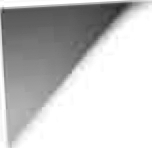 REKAPITULACE ROZPOČTUStavba: Objekt: Část: JKSO:Objednatel: Zhotovitel: Datum:HRAD KRAKOVEC - ODVLHČEN!SUTERÉNNÍHO ZDIVA AKTUALIZACE JP Z ROKU 2008, DSP a OPSPříloha 2 VÍCEPRÁCE 16.11.2017801 47 1Národní památkový ústav,ÚPS v Praze GEMA ART GROUP, a.s.ROZPOČET JE ZPRACOVÁN PODLE CENOVÉ SOUSTAVY URS PRAHA A VYHLÁŠKY 169/2016 Sb.KódPopis	Cena celkem2	3HSV12356999PSV762764000OSTPráce a dodávky HSV Zemní práce ZakládáníSvislé a kompletní konstrukce KomunikaceÚpravy povrchů, podlahy a osazování výplní Ostatní konstrukce a práce-bouráníPřesun hmotPráce a dodávky PSV Konstrukce tesařské Konstrukce klempířskéNáklady na umístění stavby - (pro odvlhčení zdiva + opravu schodiště) Ostatní náklady - (odvlhčení zdiva + oprava schodištěCelkem280 855,0036 130,005 536,0086 064,00144 000,000,009 125,000,000,00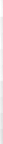 0,000,000,000,00280 855,00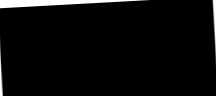 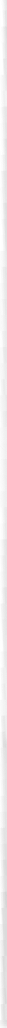 _ ........ ..-i r-1"\A\JI, IJODAVEK A SLUŽEB S VÝKAZEM VÝMĚRStavba:	HRAD KRAKOVEC - ODVLHČENÍ SUTERÉNNÍHO ZDIVAObjednatel:	Národní památkový ústav,ÚPS v Praze Zhotovitel:	GEMA ART GROUP, a.s.Datum:P Č.	KCN	Kód položky	Popis	MJ	Množství		Cena	Cena celkem	Cenová celkem	·ednotková		soustava't-.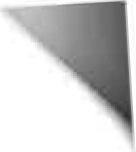 \3	I	45	6	7	8	9	10 	ROZPOČET JE ZPRACOVÁN PODLE CENOVÉ SOUSTAVY URS PRAHA A VYHLÁŠKY 169/2016 SB. 	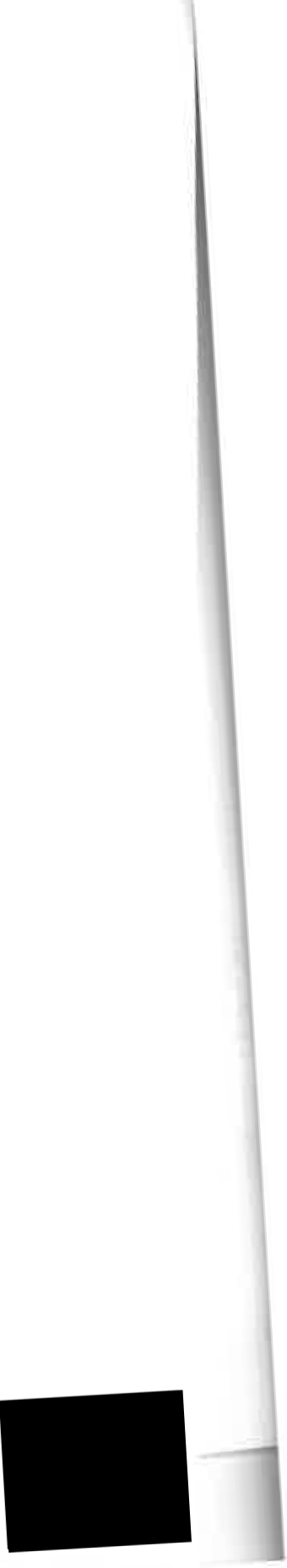 "ozn.T1'	6,50 "ozn.T2,T3,T4'    26,00'ozn.T2,T3,T4"	9,36Součet"ozn.T5"	50,7520	K	001	162201102	Vodorovné přemístění do 50 m výkopku/sypaniny z horniny tř. 1 až 4	m3	11,300	125,00	1 413,00	es URS24	K	001162701109	Příplatek k vodorovnému přemístění výkopku/sypaniny z horniny tř. 1 až 4 ZKD 1000 m přes 10000 m77,43* 10175101209	Příplatek k obsypání objektu sypaninou uloženou do 30 m od kraje objektu za prohození sypaniny180501118Zpevněni ploch drnováním plošným z původního zadrnování vč.demontáže a ošetření"ozn.T5,T6"	22,00m3	26,00	0,00	es URS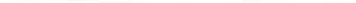 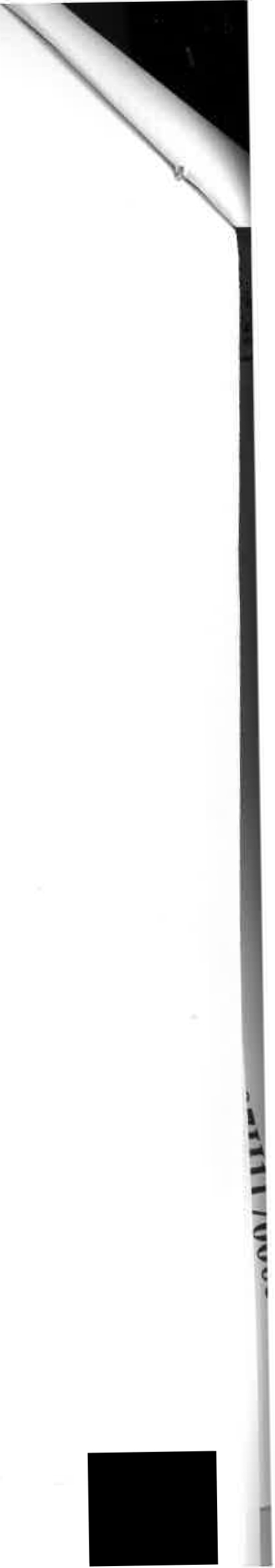 1'\;NKód položky	I	Popis	MJMnožství	Cenacelkem	'ednotkováCena celkemCenovásoustava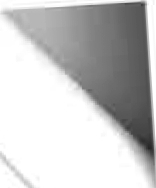 2	3	4	5	6	7	8	9	10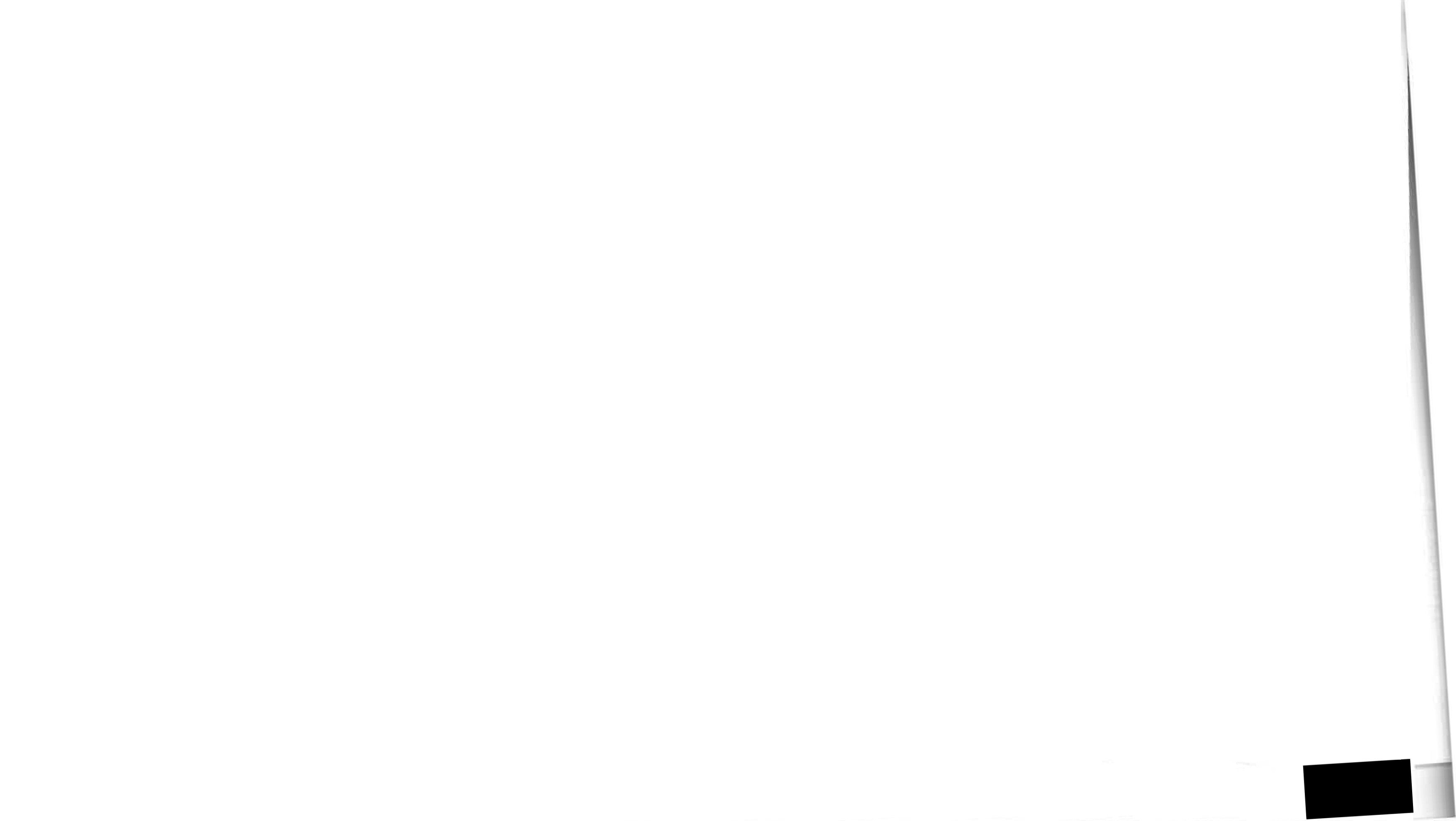 "T1,T5,T6"	16,60"TT'	0,12Součet33	K	011	635311112	Obsyp zdiva z pěnového skla	m3	3,200	210,00	672,00    KALKULACE"ozn.Z 1"	0,45+0, 15'ozn.Z2"	0,03"ozn.Z5"	1,00Součet42	K	221	564221111		Podklad nebo podsyp ze štěrku vápencového fr.0/35 tl 80 mm	m2	 105,00	0,00	CS URS "ozn.T2"    43,00     t-'.C .   I   TV         KCN	Kód položky	Popis	MJ  I Množství	Cena	Cena celkem	Cenová	""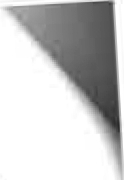 celkem	·adnotková	soustava2	3	4	5	6	7	8	9	10"ozn.T3"	39,00"ozn.T4"	35,00	\SoučetK	221	564731111	Podklad z kameniva hrubého drceného vel. 32-63 mm ti 100 mm	m2	95,00	0,00	CS URSK	221	564761111	Podklad z kameniva hrubého drceného vel. 32-63 mm ti 200 mm	m2	170,00	0,00	CS URS "T7"	2,00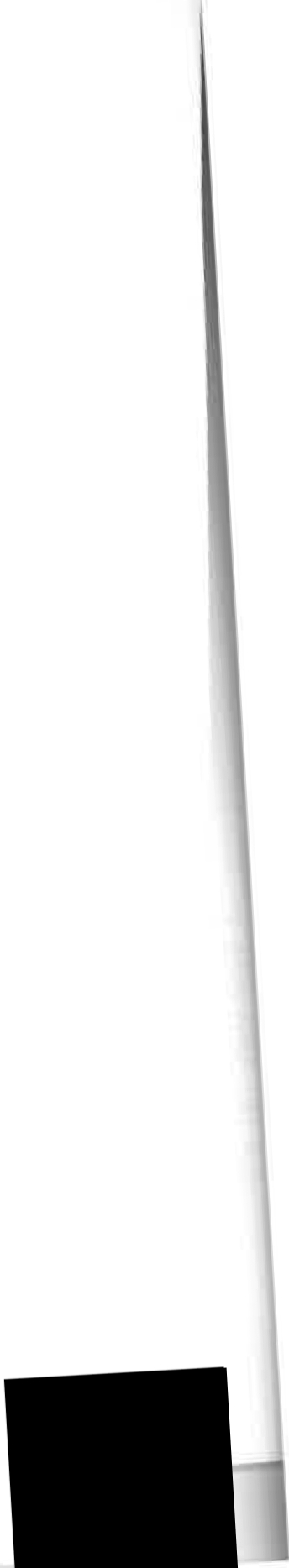 K	221	564761199	Přesun kameniva hrubého drceného vel. 32-63 mm ve svažitém terénu do 70m	m2	160,00	0,00    KALKULACE"T7"	2,0045a	K	231	589116119X2	Provedení jílové vrstvy v místnostech 0.1; 0.2; 0.4	m2	11l,OOO	850,00	99 450,00    KALKULACEK	231	589116119		Kryt ploch mlatový dvouvrstvý z hmot hlinitopísčitých ti 40 mm z původního materiálu	m2	650,00	0,00    KALKULACE ML1{4,38m3)K	221	594611190	Dlažba z původního kamene s provedením lože ze štěrkopísku	m2	1 600,00	0,00    KALKULACE "T5,T6"	22,00"ozn.T?"	16,0551	K	011	635111232		Násyp pod podlahy z drobného kameniva 0-4 se zhutněním	m3	470,00	0,00	CS URS "ozn.T5,T6"	2,20P.Č.  I TV	KCN	Kód položky	Popis	MJ	Množství	Cena	Cena celkemCenov_á 	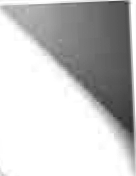 '\.celkem	·ednotková	soustava'\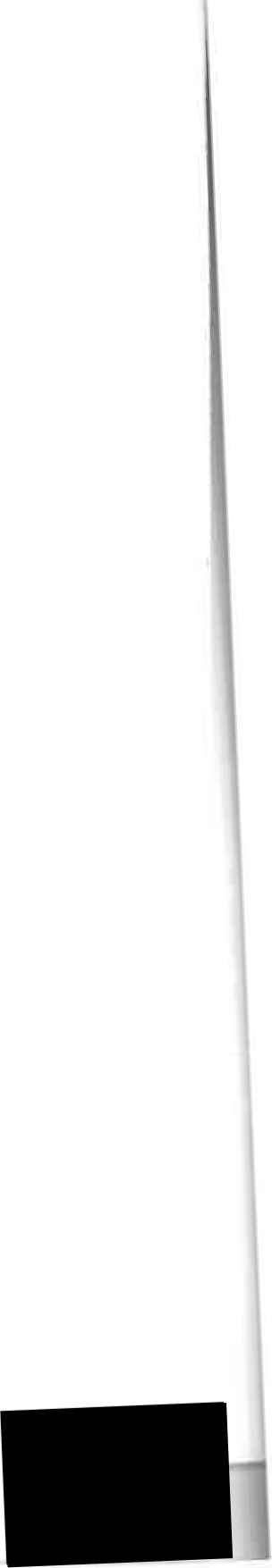 68	K762762511264Podlahové kce podkladové z desek OSB ti 18 mm nebroušených na pero a drážku	m2	422,00	0,00	CS URS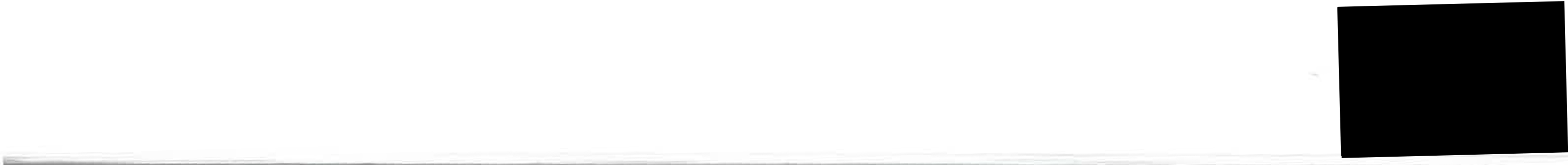 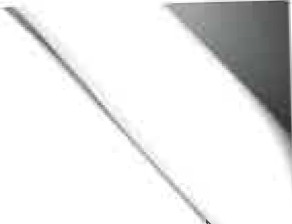 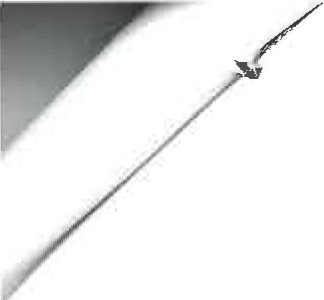 SOUPIS PRACÍ, DODÁVEK A SLUŽEB S VÝKAZEM VÝMĚR-KRYCÍ LIST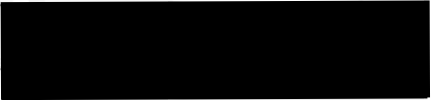 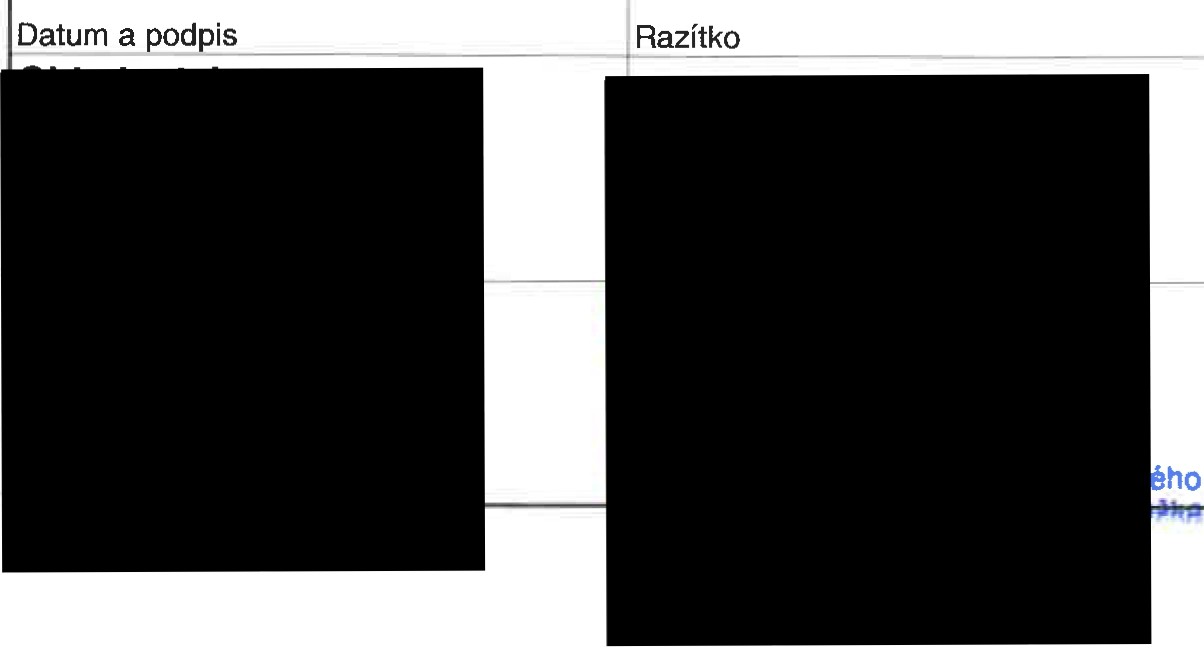 Název stavby Název objektuJKSO	801 47 1 EČONázev částiMístoKrakovecIČ	DIČObjednatel Projektant!Národní památkový ústav,ÚPS v PrazeZhotovitel-Rozpo-čet čís-lo	Zpracoval Dne 	ROZPOČET JE ZPRACOVÁN PODLE CENOVÉ SOUSTAVY URS PRAHA A VYHLÁŠKY 169/2016 Sb.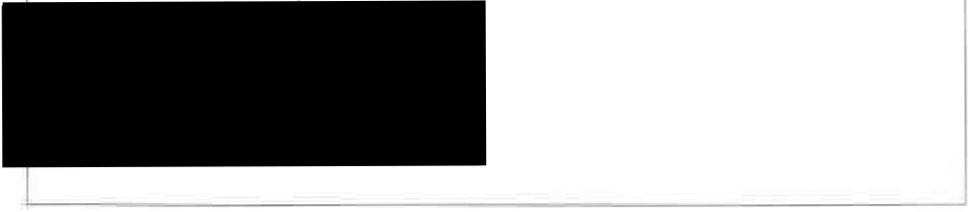 Měrné a účelové jednotkyPočetNáklady I 1 m.j.I	0,00-+-PočetNáklady I 1 m.j.o	0,00Počet	Náklady I 1 m.j.o0,00Rozpočtové náklady v	CZKA	Základní rozp. náklady	B	Doplňkové nákladyHSV   Dodávky	6 856,00	8  Práce přesčasMontáž	275 675,00	9  Bez pevné podl.PSV    Dodávky	0,00   10 Kulturní památkaMontáž	0,00   115 uM11	Dodávky	0,006	Montáž	0,007  ZRN (ř. 1-6)	282 531,00  12 DN (ř. 8-11)C	Náklady na umístění stavby0,00   13 Zařízení staveniště	0,000,00   14 Mimostav. doprava	0,000,00   15 Územní vlivy	0,000,00   16 Provozní vlivy	0,00Ostatní	0,00NUS z rozpočtu	0,000,00  19 NUS (ř. 13-18)	0,0020 HZS	0,00   21  Kompl. činnostProjektant0,00Ostatní náklady - dokumentace22 skutečného   rovedení stavb	0,00D	Celkové náklady23 Součet 7, 12, 19-22	282 531,0026 Cena s DPH (ř. 23-25)	341 862,60E	J  Přípočty a odpočty/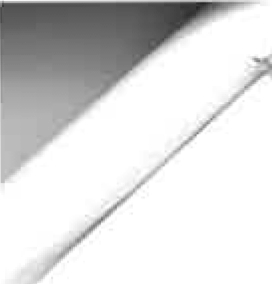 REKAPITULACE ROZPOČTUStavba: Objekt: Část: JKSO:Objednatel: Zhotovitel: Datum:HRAD KRAKOVEC - ODVLHČENÍ SUTERÉNNÍHO ZDIVA AKTUALIZACE JP Z ROKU 2008, DSP a DPSPříloha 1 MÉNĚPRÁCE 16.11.2017801 47 1Národní památkový ústav,ÚPS v Praze GEMA ART GROUP, a.s.ROZPOČET JE ZPRACOVÁN PODLE CENOVÉ SOUSTAVY URS PRAHA A VYHLÁŠKY 169/2016 Sb.KódPopis	Cena celkem2	3HSV12356999PSV762764000OSTPráce a dodávky HSV Zemní práce ZakládáníSvislé a kompletní konstrukce KomunikaceÚpravy povrchů, podlahy a osazování výplní Ostatní konstrukce a práce-bouráníPřesun hmotPráce a dodávky PSV Konstrukce  tesařské Konstrukce  klempířskéNáklady na umístění stavby - (pro odvlhčení zdiva + opravu schodiště) Ostatní náklady - (odvlhčení zdiva + oprava schodištěCelkem282 531,0041 129,000,0061 808,0073 866,0089 528,0016 200,000,000,000,000,000,000,00282 531,00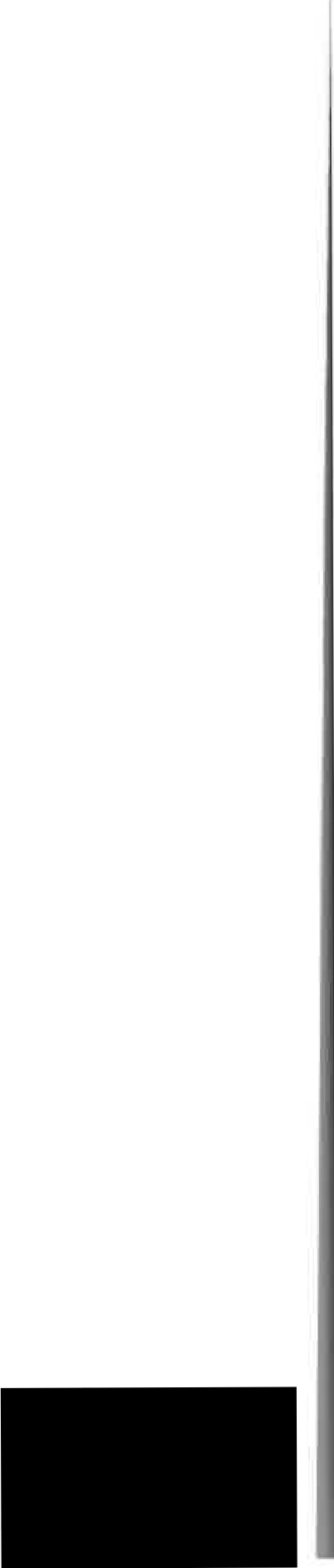 SOUPIS PRACÍ, DODÁVEK A SLUŽEB S VÝKAZEM VÝMĚRStavba:	HRAD KRAKOVEC - ODVLHČENÍ SUTERÉNNÍHO ZDIVAObjekt:	AKTUALIZA E_ JP ? R	OPSČást:	Příloha 1 MENEPRACJKSO:	801 47 1Objednatel:	Národní památkový ústav,ÚPS v Praze Zhotovitel:	GEMA ART GROUP, a.s.Datum:TV	KCN	Kód položky	Popis	MJ	Množství	Cena	Cenová   celkem 	jednotková	 	soustava2   I	3	4	5	6   t7	8	9	I	10ROZPOČET JE ZPRACOVÁN PODLE CENOVÉ SOUSTAVY URS PRAHA A VYHLÁŠKY 169/2016 SB.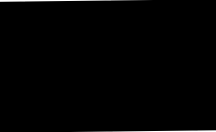 o	HSV	Práce a dodávky HSV	282 531,00D	1	Zemnf práce	41 129,00K	001	122301101	Odkopávky a prokopávky nezapažené v hornině tř.4 objem do 100m3	m3	890,00	es  URS "ozn.Tl"	2,00162201218"ozn.T1"	6,50"ozn.T2,T3 ,T4"    26,00"ozn.T2,T3,T4"	9,36Součet"ozn.T6"	5,00•1 ,20Součet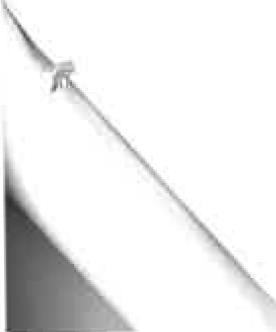 P Č		Kód položky	Popis		MJ	Množství	Cena	I Cena celkemCenová*CNcelkem·edno ková  •I soustava"ozn.T 1"	6,50"ozn.T5"	3/,25"ozn.T6"	3,00"ozn.T2, T3,T4"    9,36*0,5+26,00SoučetK	001	162201211	Vodorovné přemístění výkopku tř. 1 až 4 stavebním kolečkem do 1O m	m3	105,00	es URS "ozn.T2,T3 ,T4'     9,36*0,5+26,00K	001	167101101	Nakládání výkopku z hornin tř . 1 až 4 do 100 m3	m3	175,00	CS URS 77,43+1,00K	001	162701105	Vodorovné přemístěni do 10000 m výkopku/sypaniny z horniny tř . 1 až 4	m3	260,00	es URS24	K	001162701109	Připlatek k vocorovnému přemístění výkopkulsypaniny z horniny tř. 1 až 4 ZKD 1000 m přes 10000 m77.43*10m3	26,00es URSK	001	171201201	Uložení sypaniny na skládky77,43+1,00K	001	171201211	Poplatek za uložení odpadu ze sypaniny na skládce (skládkovné)175101201	Obsypání objektů bez prohození sypaniny z hornin tř. 1 až 4 uloženým do 30 m od krajeK001objektum3	130,00	es URS175101209	Příplatek k obsypání objektu sypaninou uloženou do 30 m od kraje objektu za prohození"ozn.T5,T6"	22,00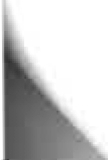 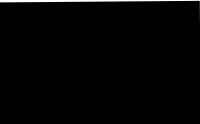 P.Č.	TV	KCNKód položkyI	IPopis	MJ	Množství	Cena	Cena celkem celkem	·ednotkováCenováI soustava 	2	3	4	5	6	7	8	9	10'T1,T5,T6"	16,60"T7"	0,12Součet33	K	011	635311112	Obsyp zdiva z pěnového skla	m3	210,00	KALKULACE43	K	221	564731111	Podklad z kameniva hrubého drceného vel. 32-63 mm ti 100 mm	m2	82,000	95,00	7 790,00	es URS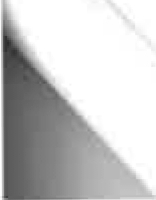 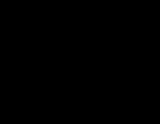 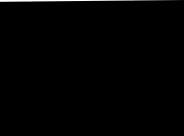 P.Č.  I TV	KCN	Kód položky	Popis	MJ	Množství	Cena	Cena celkem	Cenová 	celkem	'ednotková		soustava 	49	K	015	628635212	Lokální oprava zdiva z lomového kamene maltou hl do 80 mm cca do 10%	m2	15,000	5 600,00	84 000,00	KALKULACE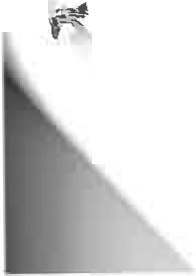 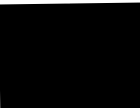 762511867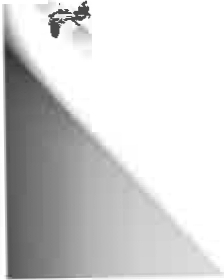 ·1I	I KCN	Kód položky	Popis	MJ 	Množství	CenaCena celkem	ICenovácelkem	·ednotková	soustava3	4	5	6	7	8	9	10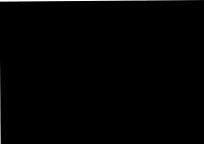 o	0,00Rozpočtovéo	0,00Rozpočtovéo	0,00Rozpočtové00,00 Io	0,00o	0,00Rozpočtovéo	0,00Rozpočtovéo	0,00Rozpočtovénáklady vCZKAZákladní rozp. nákladyBDoplňkovénákladycINáklady na umístění stavby1 HSV  Dodávky	280 855,00  8 Práce přesčas	0,00 13 Zařízení staveniště	0,00----------i I-- ---	-- -------1 HSV  Dodávky	280 855,00  8 Práce přesčas	0,00 13 Zařízení staveniště	0,00----------i I-- ---	-- -------1 HSV  Dodávky	280 855,00  8 Práce přesčas	0,00 13 Zařízení staveniště	0,00----------i I-- ---	-- -------1 HSV  Dodávky	280 855,00  8 Práce přesčas	0,00 13 Zařízení staveniště	0,00----------i I-- ---	-- -------1 HSV  Dodávky	280 855,00  8 Práce přesčas	0,00 13 Zařízení staveniště	0,00----------i I-- ---	-- -------1 HSV  Dodávky	280 855,00  8 Práce přesčas	0,00 13 Zařízení staveniště	0,00----------i I-- ---	-- -------1 HSV  Dodávky	280 855,00  8 Práce přesčas	0,00 13 Zařízení staveniště	0,00----------i I-- ---	-- -------1 HSV  Dodávky	280 855,00  8 Práce přesčas	0,00 13 Zařízení staveniště	0,00----------i I-- ---	-- -------2Montáž	0,00  9 Bez pevné podl.	0,00 14 Mimostav. doprava	0,00Montáž	0,00  9 Bez pevné podl.	0,00 14 Mimostav. doprava	0,00Montáž	0,00  9 Bez pevné podl.	0,00 14 Mimostav. doprava	0,00Montáž	0,00  9 Bez pevné podl.	0,00 14 Mimostav. doprava	0,00Montáž	0,00  9 Bez pevné podl.	0,00 14 Mimostav. doprava	0,00Montáž	0,00  9 Bez pevné podl.	0,00 14 Mimostav. doprava	0,00Montáž	0,00  9 Bez pevné podl.	0,00 14 Mimostav. doprava	0,00Objekt:AKTUALl0CESP a DPSČást:JKSO:Příloha 2 VICEP801 47 1ooHSVPráce a dodávky HSV280 855,00oo1Zemní práce36 130,00KK001122301101Odkopávky a prokopávky nezapažené v hornině tř.4 objem do 100m3m3890,000,00es URS11ozn.T711	2,002K001162201218Vodorovné přemístění výkopku tř . 1 až 4 stavebním kolečkem do 70 m ve svažitém terénum33 500,000,00KALKULACE3K001132301101"ozn.T7"	2,00*0,5Hloubeni rýh š do 600 mm v hornině tř. 4 objemu do 100 m3m31 125,000,00es URS"ozn.T6"	3,004K001132301201Hloubení rýh š do 2000 mm v hornině tř. 4 objemu do 100 m3m311,3001 652,0018 668,00es URS5K001139711101"oz.n.T5"	50,75Vykopávky v uzavřených prostorách v hornině tř. 1 až 4m32 105,000,00es URS6K001130001102Příplatek za ztíženi vykopávky - práce za archeologického dozoru97,61m311,300390,004 407,00KALKULACE7K001151101101Zřizeni příložného pažení a rozepření stěn rýh hl do 2 mm2420,000,00es URS"ozn.T1"    10,00*1,20"ozn.T6"	5.00* 1,208K001151101111SoučetOdstraněni přiložněho pažení a rozepřeni stěn rýh hl do 2 mm2150,000,00es URS9K001151101202Zřízeni příložného pažení stěn výkopu hl do 8 mm2560,000,00CS URS"ozn.T5"	12,00*3,5010K001151101212Odstranění příložněho pažení stěn hl do 8 mm2150,000,00es URS11K001151101402Zřízeni vzepřeni stěn při pažení příložném hl do 8 mm2345,000,00es URS12K001151101412Odstranění vzepření stěn pří pažení příložném hl do 8 mm295,000,00CS URS13K001151401502Přepažováni rozepření při pažení příložném hl do 8 mm319,000,00es URS11ozn.TS11	10,30*6,30*1,0014MMAT605561022řezivo dubové fošny 150/50mmm313 500,000,00KALKULACE"výpis ozn.1"	1,4615MMAT605110620řezivo jehličnaté omítané střed jakost lim38 500,000,00es URS16MMAT605561025řezivo dubové klíny 140/ 50/250mmks95,000,00KALKULACEP.Č.TVKCNKód položkyPopisMJ	Množství	Cena	Cena celkem	Cenová celkem	jednotková		soustavaMJ	Množství	Cena	Cena celkem	Cenová celkem	jednotková		soustavaMJ	Množství	Cena	Cena celkem	Cenová celkem	jednotková		soustavaMJ	Množství	Cena	Cena celkem	Cenová celkem	jednotková		soustavaMJ	Množství	Cena	Cena celkem	Cenová celkem	jednotková		soustava23456	7	8	9	106	7	8	9	106	7	8	9	106	7	8	9	106	7	8	9	10"výpis ozn.2"23017K001161101101Svislé přemístěnívýkopku z horniny tř. 1 až 4 hl výkopu do 2,5 mvýkopku z horniny tř. 1 až 4 hl výkopu do 2,5 mm395,000,00CS URS"ozn.T1"6,506,50"ozn.T6"3,003,0018K001161101102SoučetSvislé přemístěnívýkopku z horniny tř. 1 až 4 hl výkopu do 4 mvýkopku z horniny tř. 1 až 4 hl výkopu do 4 mm3150,000,00CS URS"ozn.T 1"6,506,50"ozn.T2,T3 ,T4"9,36+26,009,36+26,0019K001161101103SoučetSvislé přemístěnívýkopku z horniny tř . 1 až 4 hl výkopu do 6 mvýkopku z horniny tř . 1 až 4 hl výkopu do 6 mm311,300320,003 616,00CS URS"ozn.T2,T3,T4"    9,36*0,5+26,00Součet21K001162201211Vodorovné přemístění výkopku tř. 1 až 4 stavebním kolečkem do 1O mm3105,000,00es URS"ozn.T2,T3,T4"    9,36*0,5+26,0022K001167101101Nakládání výkopku z hornin tř . 1 až 4 do 100 m3m311,300175,001 978,00CS URS23K00116270110577.43·i·1,00Vodorovné přemístění do 10000 m výkopku/sypaniny z horniny tř. 1 až 4m311,300260,002 938,00es URS"ozn.T5"13,50"ozn.T?"1,00Součet30K231180404114Obnova trávníku výsevem na vrstvě substrátu31K001181951102Úprava pláně v hornině tř. 1 až 4 se zhutněnímD2Zakládání32K002211531111Výplň odvodňovacích žeber kamenivem hrubým drceným frakce 32 až 63 mm34MMAT101119021pěnové sklo fr .32/63m33,2001 520,004 864,00KALKULACEo3Svislé a kompletní konstrukce86 064,0035K011311211123Zdivo nadzákladové z lomového kamene neopracovaného na M2 schod.stupněm313,2006 520,0086 064,00KALKULACE"ozn.Z3·"	O.SS"ozn ZX" doplněni ?.diva shelnicf7 vých;; u v mistnos!ech 0.1 „ 1; 8m3,· 0. .2 - 1,4ma: 0.1i ··1,9!173·· 5,40''o;-.rtZ4 ' prove<feni z kamenne místo cíl1efné zdiva - 9A36K011311211125Doplnění zdiva nadzákladového z lomového kamene neopracovaného na M2m37 600,000,00KALKULACE37MMAT583807690dodání vhodného kamene0.56+0,60+ 1,00m34 500,000,00KALKULACE38K011311291117Zdivo režné nosné lícované z cihel šamotových C1 na M2 s helikální výztuží 08m314 140,000,00KALKULACE"ozn.Z4"	2,02+ 1,3039K002153851142Ztužující ocelová táhla HELi O 8 mm aplikovaná ve spáře do malty M2m1 025 ,000,00KALKULACEo5"H1"	14,50Komunikace144 000,0040K221561011111Zřízení podkladu ze zeminy upravené hydraulickými pojivy tl do 150 mm VH1m2260,000,00KALKULACE41MMAT585346230hydrát vápenný velmijemný bal. 25 kgt2 930,000,00KALKULACE41aK231589116119X1117,00*0,020Zřízeni vápenné mazaninny s hydraulickými pojivy tl do 150 mm VH1m299,000450,0044 550,00KALKULACE'ozn.l2"43,00'ozn.l3"39,00'ozn.l4"35,00Součet"ozn.T2"43,00"ozn.T3"39,00"ozn.T4"35,00Součet49K015628635212Lokální oprava zdiva z lomového kamene maltou hl do 80 mm cca do 10% "ozn.T1"    6.50m25 600,000,00KALKULACE'ozn.T5"	42,00"ozn.T6"	6,00Součet50K011632450124Vyrovnávací potěr tl do 50 -150mm z M2 provedený v pásum2280,000,00KALKULACE56K003949411211Příplatek k věžím trubkovým do 10 m2 v do 20 m za první a ZKD den použití 8,00*8*30m5,000,00es URS4,00*8*3057K003949411821SoučetDemontáž věží trubkových o půdorysné ploše do 15 m2 v do 1O mm305,000,00es URS58K221113105111Rozebrání dlažeb z kamene kladených na sucho k použitím2650,000,00KALKULACE"T5,T6"	22,0059K321938901104Očištění dlažby z lomového kamenem2300,000,00KALKULACE60K013977151199Jádrové vrty diamantovými korunkami do D 100 mm do stavebních materiálů vč.příprapřesunu strojevy a	m3,6502 500,009 125,00KALKULACE61K006981511118997013501Odbourání kamenného zdiva postupným rozebíráním k použití s očistěním "ozn.Z3"	0.85Odbourání kamenného zdiva postupným rozebíráním k použití s očistěním "ozn.Z3"	0.85m33 600,000,00KALKULACE62K013Odvoz suti na skládku a vybouraných hmot nebo meziskládku do 1 km se složenímOdvoz suti na skládku a vybouraných hmot nebo meziskládku do 1 km se složenímt650,000,00CS URS63K013997013509Příplatek k odvozu suti a vybouraných hmot na skládku ZKD 1 km přes 1 kmPříplatek k odvozu suti a vybouraných hmot na skládku ZKD 1 km přes 1 kmt26,000,00es URS9,704*199,704*1964K013997013801Poplatek za uložení stavebního odpadu na skládce (skládkovné)Poplatek za uložení stavebního odpadu na skládce (skládkovné)t800,000,00KALKULACE65K011952901111Vyčištění budov občanské výstavby předkolaudačníVyčištění budov občanské výstavby předkolaudačním265,000,00KALKULACE"m.č.01"35,0035,0035,0035,0035,00"m.č.02"39,0039,0039,0039,0039,00"m.č.04"43,0043,0043,0043,0043,00SoučetD99Přesun hmotPřesun hmot0,0066K011998011002Přesun hmot pro budovy zděné v do 12 mPřesun hmot pro budovy zděné v do 12 mt1 100,000,00es URS67K011998011014Příplatek k přesunu hmot pro budovy zděné za zvětšený přesun do 500 mPříplatek k přesunu hmot pro budovy zděné za zvětšený přesun do 500 mt120,000,00CS URSoPSVPráce a dodávky PSVPráce a dodávky PSV0,00o762Konstrukce tesařskéKonstrukce tesařské0,00"OP1"70,00"OP2"20,00Součet72K764998764202Přesun hmot procentní pro konstrukce klempířské v objektech v do 12 m%2,000,00es URSD000Náklady na umístění stavby - (pro odvlhčeni zdiva + opravu schodiště)0,0073K00101301Zařízení staveniště (na dobu 18 měsiců)35 000,000,00KALKULACEZS1 ·· stavební ohrada v.2m o ploše cca 100m2 bez poplatku- mobilní buňka se šatnou- skladové plochy s podlahou- chemické WCprovizorní zastřešení pro restaur.práceZS2 - mobilní ohrazeni na nádvoří cca 120m2 bez poplatku- rozvod el.energie a dovoz vody pro stavbu- instalace a provoz elektrocentrályskladové prostory s podlahou-· likvidace zařízení staveništěochranná podlaha pro uskladnění materiálu OP274K00101601Provozní vlivy5 000,000,00KALKULACE- provoz investora - přerušení stav.prací- ochranná opatřeni na zdivu a terénuochranné průhledy U1 a U2 - celkem 6ks75K00101701Ostatní NUS10 000,000,00KALKULACE- doprava a ubytování pracovníků- práce za památkového dozoruDOSTOstatní náklady - (odvlhčeni zdiva + oprava schodiště)0,0076Ko01702Dokumentace skutečného provedení stavby25 000,000,0077Ko017032x restaurátorský záměr a 3x restaur. zpráva vč. CD21 300,000,0078Ko01704Restaurátorský dohled pro stavební práce32 801,000,0079Ko01705Informační tabule stavby (deska OSB 80x150cm s banerem vč.graf.návrhu)5 000,000,00Celkeml!Bo ass,oo2421 % 1282 531,00 DPH59 331,602515 % j0,00 DPH0,0027 Dodávky objednatele0,0028 Klouzavá doložka0,0029 lzvýhodněni + -0,002K001Vodorovné přemístění výkopku tř . 1 až 4 stavebním kolečkem do 70 m ve svažitém terénu0 ozn.T ?"	2.00•0,5m33 500,00KALKULACE3K001132301101Hloubeni rýh š do 600 mm v hornině tř . 4 objemu do 100 m3m31 125,00es URS"ozn.T6"	3,004K001132301201Hloubení rýh š do 2000 mm v hornině tř . 4 objemu do 100 m3m31 652,00es URS5K001139711101"ozn.T5"	50,75Vykopávky v uzavřených prostorách v hornině tř . 1 až 4m32 105,00CS URS6K001130001102Příplatek za ztíženi vykopávky - práce za archeologického dozorum3390,00KALKULACE7K00115110110197,61Zřízení příložného pažení a rozepření stěn rýh hl do 2 mm210,000420 ,004 200,00eS URS"ozn.T1"	10,00 1.2011 ozn.T51113,50"ozn.T7"1,00Součet28K001m310,00CS URS180501sypaniny11829K231Zpevnění ploch drnováním plošným z původního zadrnování vč.demontáže a ošetřenim293,00KALKULACE30K231180404114Obnova trávníku výsevem na vrstvě substrátum230,00KALKULACE31K001181951102Úprava pláně v hornině tř . 1 až 4 se zhutněnímm2120,00CS URSD2Zakládání32K002211531111Výplň odvodňovacích žeber kamenivem hrubým drceným frakce 32 až 63 mmm3920,00CS URS34MMAT101119021pěnové sklo fr.32/63pěnové sklo fr.32/63m31 520,00KALKULACED3Svislé a kompletní konstrukceSvislé a kompletní konstrukce61 808,0035K011311211123Zdivo nadzákladové z lomového kamene neopracovaného na M2  schod.stupněZdivo nadzákladové z lomového kamene neopracovaného na M2  schod.stupněm36 520,00KALKULACE"ozn.Z3"0,5636K011311211125Doplnění zdiva nadzákladového z lomového kamene neopracovaného na M2Doplnění zdiva nadzákladového z lomového kamene neopracovaného na M2m37 600,00KALKULACE"ozn.Z 1"0,45+0, 15"ozn.Z2"0,03"ozn.Z.5"1,00Součet37MMAT583807690dodání vhodného kamenedodání vhodného kamenem34 500,00KALKULACE0,56+0,60+ 1,000,56+0,60+ 1,0038K011311291117Zdivo režné nosné lícované z cihel šamotových C1 na M2 s helikální výztuží DBZdivo režné nosné lícované z cihel šamotových C1 na M2 s helikální výztuží DBm33,32014 140,0046 945,00KALKULACE"ozn.Z4"2,02+ 1,3039K002153851142Ztužující ocelová táhla HELi D 8 mm aplikovaná ve spáře do malty M2Ztužující ocelová táhla HELi D 8 mm aplikovaná ve spáře do malty M2m14,5001 025,0014 863 ,00KALKULACE"H1"	14,50"H1"	14,50"H1"	14,50"H1"	14,50"H1"	14,50"H1"	14,50"H1"	14,50"H1"	14,50"H1"	14,50"H1"	14,50"H1"	14,50D5KomunikaceKomunikace73 866,0040K221561011111Zřízení podkladu ze zeminy upravené hydraulickými pojivy ti do 150 mm VH1Zřízení podkladu ze zeminy upravené hydraulickými pojivy ti do 150 mm VH1m2117,000260,0030 420,00KALKULACE41MMAT585346230hydr át vápenný velmi jemný bal. 25 kgI2,3402 930,006 856,00KALKULACE42K22156422111111  ,00'0,020Podklad nebo podsyp ze štěrku vápencového fr.0/35 ti 80 mmm2105,00es URS234567891044K221564761111Podklad z kameniva hrubého drceného vel. 32-63 mm ti 200 mmm2170,00es URS'T7"	2,0045K221564761199Přesun kameniva hrubého drceného vel. 32-63 mm ve svažitém terénu do 70mm2160,00KALKULACE5891161191T711	2,00Kryt ploch mlatový dvouvrstvý z hmot hlinitopísčitých ti 40 mm z původního materiálu46K231ML1(4,38m3)m2650,00KALKULACE47K221594611190Dlažba z původního kamene s provedením lože ze štěrkopískum218,0001 600 ,0028 800,00KALKULACE"T5,T6"	22,00D6Úpravy povrchů, podlahy a osazování výplní89 528,0048K015628195001Očištění zdiva před započetím oprav ručněm2120,00es URS50K011632450124Vyrovnávací potěr tl do 50 -150mm z M2 provedený v pásu 'ozn.T7"	16,05m216,050280,004 494,00KALKULACE51K011635111232Násyp pod podlahy z drobného kameniva 0-4 se zhutněnímm32,200470,001 034,00es URS"ozn.T5,T6"	2,20D9Ostatní konstrukce a práce-bourání16 200,0052K221919726122Geotextilie pro ochranu,netkaná měrná hmotnost do 300 g/m2m265,00es URS'G1"	100,0053K711711131811Odstranění izolace geotext. vodorovném25,00KALKULACE54K221919726124Geotextilie pro ochranu a separaci netkaná měrná hmotnost do 350 g/m2 G2m269,00CS URS"ozn.T1,T5,T6(G2)"	170,0055K003949411121Montáž výtahových věží trubkových o půdorysné ploše do 15 m2 v do 1O mm805 ,00es URSP Č.  I TV	KCN	Kód položky	Popis	MJP Č.  I TV	KCN	Kód položky	Popis	MJP Č.  I TV	KCN	Kód položky	Popis	MJP Č.  I TV	KCN	Kód položky	Popis	MJP Č.  I TV	KCN	Kód položky	Popis	MJP Č.  I TV	KCN	Kód položky	Popis	MJMnožs celkemena·ednotkováCena  celkem_µntováus avaCena  celkem_µntováus ava234567891057K003949411821Demontáž věži trubkových o půdorysné ploše do 15 m2 v do 1O mm305,00es URS58K221113105111Rozebrání dlažeb z kamene kladených na sucho k použitím218,000650,0011 700,00KALKULACE'T5,T6'	22,0059K321938901104Očištění dlažby z lomového kamenem215,000300,004 500,00KALKULACE60K013977151199Jádrové vrty diamantovými korunkami do D 100 mm do stavebních materiálů vč.přípravy a přesunu stroje	mJádrové vrty diamantovými korunkami do D 100 mm do stavebních materiálů vč.přípravy a přesunu stroje	m2 500,00KALKULACE61K006981511118Odbourání kamenného zdiva postupným rozebíráním k použití s očistěním "ozn.Z3"	0,85m33 600,00KALKULACE62K013997013501Odvoz suti na skládku a vybouraných hmot nebo meziskládku do 1 km se složenímt650,00es URS63K013997013509Příplatek k odvozu suti a vybouraných hmot na skládku ZKD 1 km přes 1 kmI26,00es URS9,704*1964K013997013801Poplatek za uložení stavebního odpadu na skládce (skládkovné)I800,00KALKULACE65K011952901111Vyčištění budov občanské výstavby předkolaudačnim265,00KALKULACE"m.č.01"	35,00"m.č.02"	39,00"m.č.04"	43,00SoučetD99Přesun hmot66K011998011002Přesun hmot pro budovy zděné v do 12 mI1 100,00CS URS67K011998011014Příplatek k přesunu hmot pro budovy zděné za zvětšený přesun do 500 mt120,00es URSDPSVPráce a dodávky PSVD762Konstrukce tesařské68K762762511264Podlahové kce podkladové z desek OSB ti 18 mm nebroušených na pero a drážkum2422,00	es URS422,00	es URS69K762Demontáž kce podkladové z desek dřevoštěpkových ti přes 15 mm na pero a drážkum2150,00CS URS70K D762	998762102	Přesun hmot tonážní pro kce tesařské v objektech v do 12 m 764	Konstrukce    klempířské762	998762102	Přesun hmot tonážní pro kce tesařské v objektech v do 12 m 764	Konstrukce    klempířskéI1 232,00es URS71K764	764554292	Odpadní trouby z nerez oceli tl.3mm kruhové DN 89 mm do vrtu vč. nerez sítka764	764554292	Odpadní trouby z nerez oceli tl.3mm kruhové DN 89 mm do vrtu vč. nerez sítkam960,00KALKULACE72K764998764202Přesun hmot procentní pro konstrukce klempířské v objektech v do 12 m%2,00es URSes URSo000Náklady na umístění stavby - (pro odvlhčení zdiva + opravu schodiště)es URSes URS73K00101301Zařízení staveniště (na dobu 18 měsíců)35 000,00KALKULACEZS1 - stavební ohrada v.2m o ploše cca 100m2 bez poplatku- mobilní buňka se šatnou- skladové plochy s podlahou- chemické WCprovizorní zastřešení pro restaur.práceZS2 - mobilní ohrazeni na nádvoří cca 120m2 bez poplatku- rozvod el.energie a dovoz vody pro stavbu- instalace a provoz elektrocentrály- skladové prostory s podlahou- likvidace zařízeni staveništěochranná podlaha pro uskladněni materiálu OP274K00101601Provozní vlivy5 000,00KALKULACE- provoz investora - přerušeni stav.prací- ochranná opatření na zdivu a terénuochranné průhledy U1 a U2 - celkem 6ks75K00101701Ostatní NUS10 000,00KALKULACE- doprava a ubytování pracovníkůoOST- práce za památkového dozoruOstatní náklady - (odvlhčení zdiva + oprava schodiště)76K01702Dokumentace skutečného provedení stavby25 000,0077K017032x restaurátorský záměr a 3x restaur. zpráva vč. CD21 300,0078K01704Restaurátorský dohled pro stavební práce32 801 ,0079K01705Informační tabule stavby (deska OSB 80x150cm s banerem vč.graf.návrhu)5 000,00Celkem282 531,00